Publicado en  el 02/11/2015 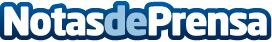 Los premios Emprendedor XXI reconocen un año más el potencial empresarial de la Región de MurciaLa compañía Alpha Spirit ha sido seleccionada como la de mayor potencial en la categoría agroalimentaria y toma así el relevo de VOptica, que se hizo con este galardón en la edición del año pasado Datos de contacto:Nota de prensa publicada en: https://www.notasdeprensa.es/los-premios-emprendedor-xxi-reconocen-un-ano_1 Categorias: Murcia Emprendedores Recursos humanos Premios http://www.notasdeprensa.es